Отчето проведении «Недели химии в школе» в МБОУ «Верхнешипкинская СОШ»Приложение 1План проведения недели химии в МБОУ «Верхнешипкинская СОШ» ЗМР РТПриложение 21   Игра-конкурс «А ну-ка, химики»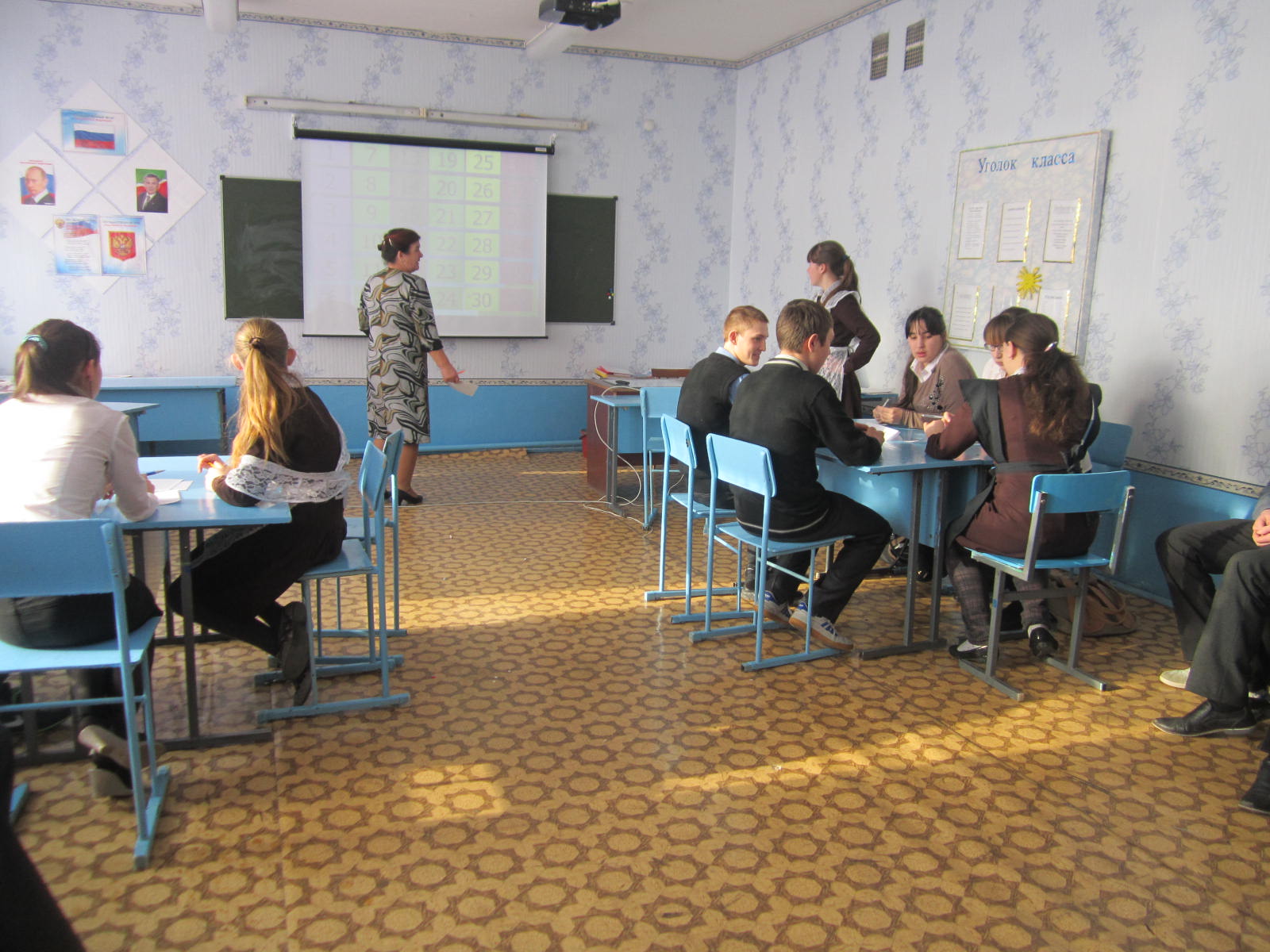 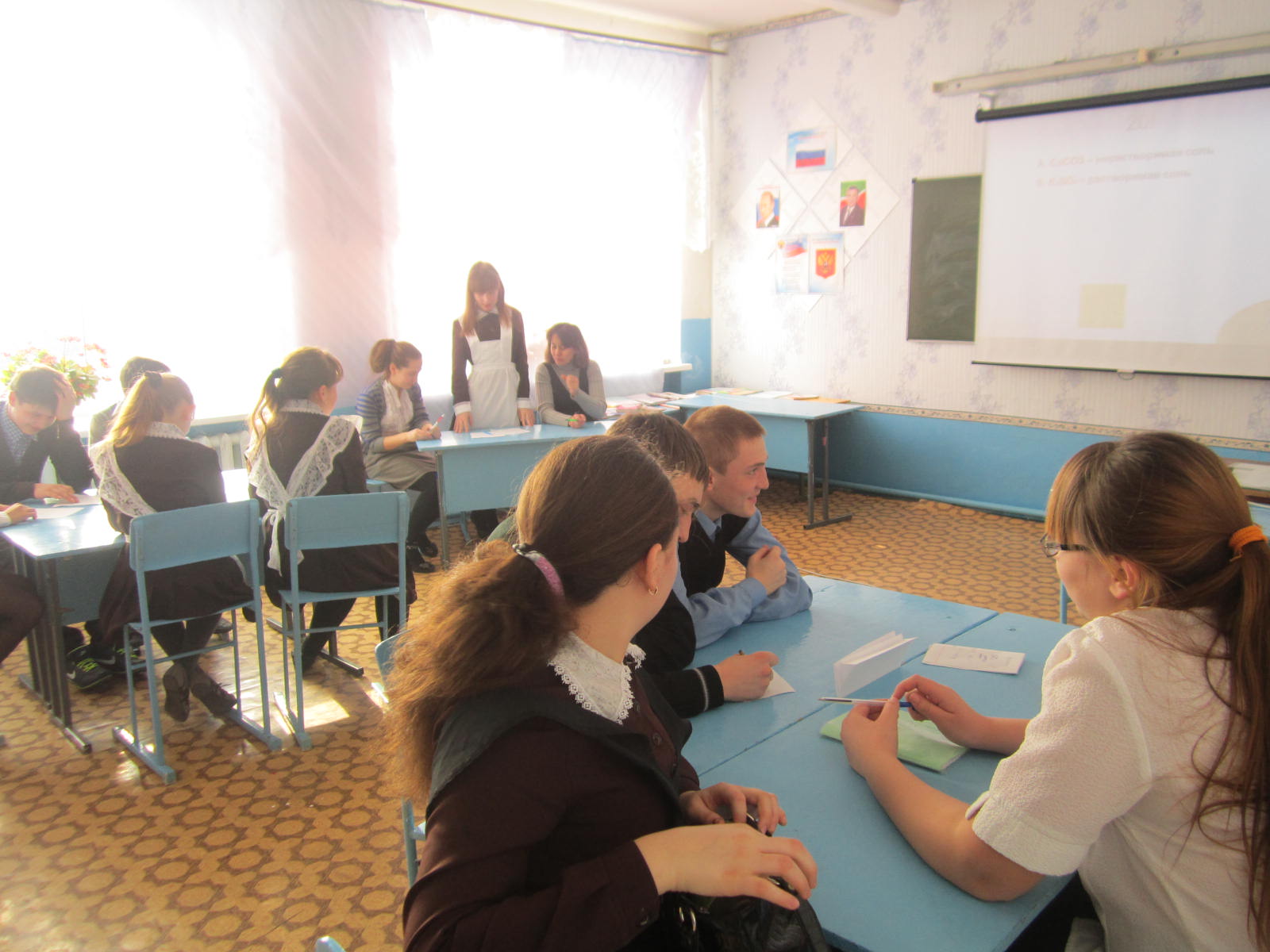 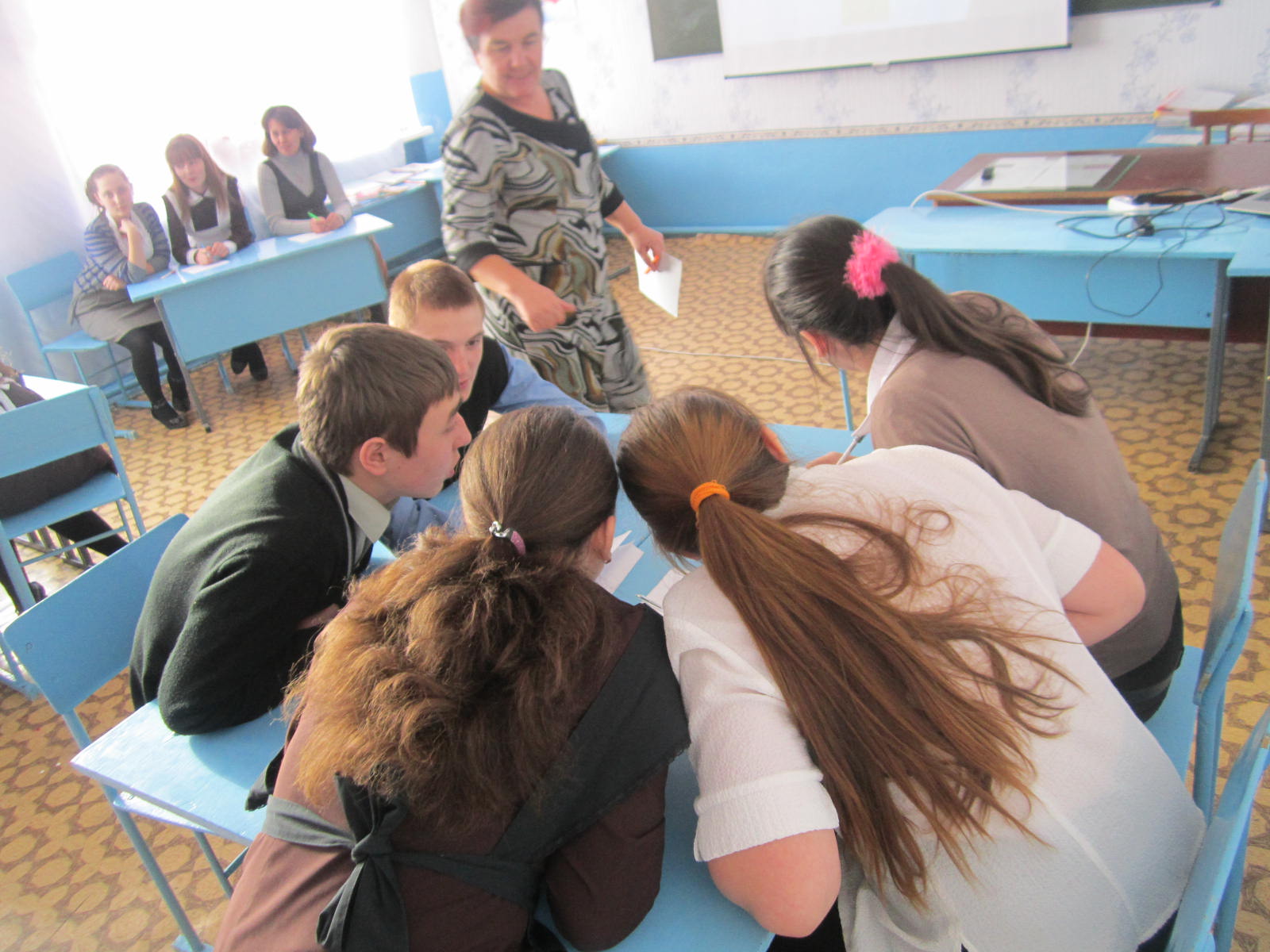 №№Наименование образовательногоучрежденияФ.И.О. директора,Адрес, к.тел, эл. адресСроки проведения«Недели химии в школе»Количество учащихся, принявших участие в мероприятиях «Недели»1МБОУ «Верхнешипкинская СОШ»Ишматов А.Х., д.Верхние Шипки, тел. раб. 6-92-66, shipki21@mail.ru17.02.2013 – 22.02.20131-11классы (76 учеников)ДатаМероприятиеОтветственныеУчастники17.02.2013Химические опытыВалиуллина С.С., учитель химии1-5 классы19.02.2013Игра-конкурс «А ну-ка, химики»Валиуллина С.С., учитель химии2 команды и учащиеся 8-11 классов20.02.2013Устный журнал «Химия овощей и фруктов»Валиуллина С.С., учитель химии7-11 классы22.02.2013Подведение итоговВалиуллина С.С., учитель химии1-11 классы